 INFORMACJA O SYTUACJI NA LOKALNYM RYNKU PRACY W POWIECIE DĄBROWSKIM WEDŁUG STANU
 NA KONIEC MARCA 2022 ROKUPoziom bezrobociaNa koniec marca 2022 roku w Powiatowym Urzędzie Pracy w Dąbrowie Tarnowskiej zarejestrowanych osób bezrobotnych było 2180. To o 493 osoby mniej niż na koniec analogicznego roku poprzedniego, co oznacza 18,4 procentowy spadek bezrobocia rok do roku. W stosunku do poprzedniego miesiąca bezrobocie spadło o 2,3 punktu procentowego (spadek o 51 osób).Wykres 1. Bezrobocie w powiecie dąbrowskim w latach 2021 - 2022Z ogółu zarejestrowanych bezrobotnych na koniec marca 2022 roku stanowiły: 83,9% osoby bezrobotne bez prawa do zasiłku (1830 osób),88,6% osoby poprzednio pracujące (1931 osób),73,9% osoby zamieszkałe na wsi (1610 osób),57,3% kobiety (1250 osób),58,3% osoby długotrwale bezrobotne (1272 osoby),31,7% osoby bez kwalifikacji zawodowych (690 osób).Stopa bezrobociaNa koniec lutego 2022 r. stopa bezrobocia przedstawiała się następująco:Tabela 1. Stopa bezrobociaRysunek 1. Stopa bezrobocia według powiatów województwa małopolskiego  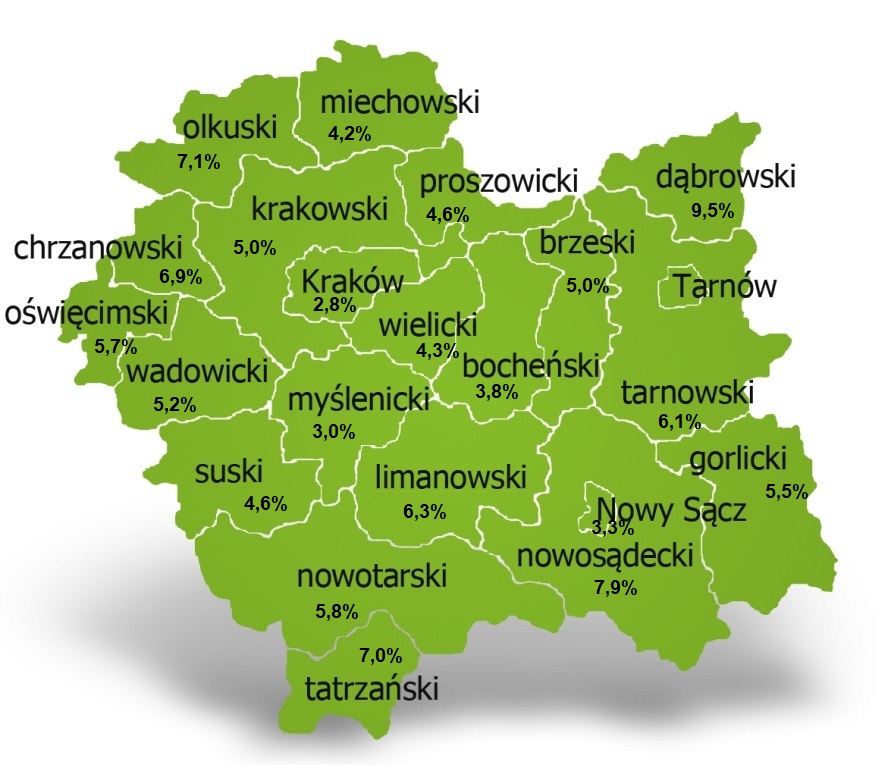 Na koniec lutego 2022 r. spośród 22 powiatów województwa małopolskiego stopa bezrobocia w powiecie dąbrowskim osiągnęła największą wartość 9,5 punków procentowych.Przepływy bezrobotnych w rejestrachNa kształt poziomu bezrobocia ma wpływ wielkość i dynamika zmian w napływie i odpływie z bezrobocia. W miesiącu marcu 2022 r. zarejestrowano 263 osoby  bezrobotne oraz wyrejestrowano 314 osób. Oznacza to, że saldo napływu było ujemne. Spośród zarejestrowanych 7 osób zostało zwolnionych z przyczyn leżących po stronie pracodawcy (przed rokiem były to 4 osoby), zaś 50 osób dotychczas nie pracowało. Natomiast z pośród osób wyłączonych 169 podjęło pracę 
(w tym 116 osób pracę niesubsydiowaną).Wykres 2.Napływ i odpływ bezrobocia w powiecie dąbrowskimTabela 2. Wyłączenia z ewidencji według przyczynOfert pracyW miesiącu marcu 2022 r. Powiatowy Urząd Pracy w Dąbrowie Tarnowskiej miał w dyspozycji 133 miejsca pracy i miejsca aktywizacji zawodowej. Liczba zgłoszonych ofert pracy w porównaniu do poprzedniego miesiąca była większa o 23 miejsca pracy. W stosunku do analogicznego roku poprzedniego liczba miejsc pracy i miejsc aktywizacji zawodowej była mniejsza o 43 miejsca pracy. W miesiącu marcu 2022 roku miejsca pracy subsydiowanej stanowiły 68,4% wszystkich ofert (91 miejsc pracy).  Tabela 3. Miejsca pracy i miejsca aktywizacji zawodowejWykres 3. Miejsca pracy i miejsca aktywizacji zawodowej 2022 rokuStruktura bezrobotnych Na koniec marca wśród bezrobotnych najliczniejsza grupa legitymowała się  wykształceniem zasadniczym zawodowym (34,5%) oraz policealnym i średnim zawodowym (20,9%). Osoby w wieku produkcyjnym mobilnym (18-44 lata) stanowiły 72,9% zarejestrowanych. Znaczna część osób posiadała niewielkie doświadczenie zawodowe liczone stażem pracy do 5 lat (21,0% bezrobotnych posiadało staż pracy do 1 roku, a 33,9% od 1 do 5 lat). Bezrobotni bez stażu stanowili 11,4% zarejestrowanych osób bezrobotnych.	Tabela 4. Struktura bezrobotnych według wykształceniaTabela 5. Struktura bezrobotnych według wiekuTabela 6. Struktura bezrobotnych według stażu pracyTabela 7. Struktura bezrobotnych według czasu pozostawania bez pracyOsoby w szczególnej sytuacji na rynku pracyNa koniec marca spośród osób będących w szczególnej sytuacji na rynku pracy najliczniejszą grupę stanowili długotrwale bezrobotni – 58,3% ogółu (1272 osoby). Bezrobotni do 30 roku życia stanowili 33,1% (722 osoby), a powyżej 50 roku życia 18,9% (413 osób). Wśród osób bezrobotnych będących w szczególnej sytuacji znaczny był także udział osób sprawujących opiekę na co najmniej jednym dzieckiem do 6 roku życia – 26,7% (583 osoby). Osoby bezrobotne niepełnosprawne stanowiły 3,9% (85 osób).Wykres 4. Bezrobotni w szczególnej sytuacji na rynku pracyKobietyWedług stanu na koniec marca 2022 r. zarejestrowanych było kobiet 1250, co stanowi 57,3% ogółu bezrobotnych. Liczba bezrobotnych kobiet spadła o 18 osób. W miesiącu marcu 2022 r. zarejestrowano 140 kobiet, co stanowi 53,2% ogółu nowo zarejestrowanych, a wyłączono z ewidencji 158 kobiet, co stanowi 50,3% ogółu wyłączonych. Liczba kobiet bez prawa do zasiłku 1072 tj. 49,2% ogółu bezrobotnych.Bezrobocie w gminach na terenie powiatu dąbrowskiego.Na terenie powiatu dąbrowskiego występuje duże przestrzenne zróżnicowanie natężenia poziomu bezrobocia. Poniższy wykres przedstawia zróżnicowanie zarejestrowanych osób bezrobotnych według miejsca zamieszkania z podziałem na poszczególne gminy.Wykres 5. Bezrobocie w gminach powiatu dąbrowskiegoW ogólnej liczbie zarejestrowanych udział w poszczególnych samorządach jest różny. Według stanu koniec marca 2022 r. najwięcej zarejestrowanych osób bezrobotnych pochodzi z terenów miasta i gminy Dąbrowa Tarnowska – 804 (36,9%) oraz miasta i gminy Szczucin – 560 osób (25,7% ogółu bezrobotnych). Najmniej zaś gminy: Bolesław – 64 osoby (2,9%) oraz  Gręboszów – 76 osób (3,5%  ogółu bezrobotnych).Poszukujący pracyPoza ogólną liczbą bezrobotnych Powiatowy Urząd Pracy obsługuje jeszcze osoby, które są ewidencjonowane jako poszukujące pracy. Na koniec marca 2022 roku w PUP w Dąbrowie Tarnowskiej, jako poszukujący pracy zarejestrowanych było 24 osoby (w tym kobiet 16). Spośród, których 9 osób to niepełnosprawni niepozostający w zatrudnieniu.Napływ cudzoziemców do powiatu dąbrowskiegoW miesiącu marcu 2022 r. Powiatowy Urząd Pracy w Dąbrowie Tarnowskiej zarejestrował 3 oświadczenia o zamiarze powierzenia wykonywania pracy cudzoziemcowi – Obywatelowi Republiki Armenii, Republiki Białorusi, Republiki Gruzji, Republiki Mołdawii, Federacji Rosyjskiej lub Ukrainy. Ponadto do urzędu wpłynął 
1 wniosek o wydanie zezwolenia na pracę sezonową cudzoziemców. W miesiącu marcu 2022 roku nie wydano zezwoleń na pracę sezonową.Wykres 6. Napływ cudzoziemców do powiatu dąbrowskiego w 2022 r.Bezrobocie w powiecie dąbrowskim w 2022 rokuStopa bezrobocia 
LUTEGO 2022porównanie do 
poprzedniego rokuporównanie do
poprzedniego miesiącapowiat dąbrowski – 9,5%- 2,1% + 0,1%województwo małopolskie – 4,6%- 1,0%  0,0%Polska – 5,5%- 1,1%  0,0%Główne powody wyłączenia z ewidencjiGłówne powody wyłączenia z ewidencjiGłówne powody wyłączenia z ewidencjimarzec 2022marzec 2022Główne powody wyłączenia z ewidencjiGłówne powody wyłączenia z ewidencjiGłówne powody wyłączenia z ewidencjiLiczbaUdziałpodjęcia pracypodjęcia pracypodjęcia pracy16953,8%w tymniesubsydiowanejniesubsydiowanej11636,9%w tymsubsydiowanejsubsydiowanej5316,9%w tymw tymprac interwencyjnych319,9%w tymw tymrobót publicznych72,2%w tymw tympodjęcia działalności gospodarczej41,3%w tymw tymw ramach refundacji kosztów zatrudnienia bezrobotnego61,9%w tymw tymw ramach bonu na zasiedlenie51,6%w tymw tymdofinansowania wynagrodzenia skierowanego bezrobotnego powyżej 50 roku życia00,0%rozpoczęcie szkoleniarozpoczęcie szkoleniarozpoczęcie szkolenia154,8%rozpoczęcie stażurozpoczęcie stażurozpoczęcie stażu3812,1%rozpoczęcie prac społecznie użytecznychrozpoczęcie prac społecznie użytecznychrozpoczęcie prac społecznie użytecznych00,0%niepotwierdzenia gotowości do podjęcia pracyniepotwierdzenia gotowości do podjęcia pracyniepotwierdzenia gotowości do podjęcia pracy5015,9%dobrowolnej rezygnacji ze statusu bezrobotnegodobrowolnej rezygnacji ze statusu bezrobotnegodobrowolnej rezygnacji ze statusu bezrobotnego288,9%WyszczególnienieWyszczególnieniemarzec
2021
(a)marzec
2022(b)różnica w liczbach(b-a)Miejsca pracy i miejsca aktywizacji zawodowejMiejsca pracy i miejsca aktywizacji zawodowej176133- 43w tymsubsydiowane12291- 31w tymniesubsydiowane5442- 12Poziom wykształceniamarzec 2022 r.marzec 2022 r.Poziom wykształceniaLiczbaUdział %wyższe29813,7%policealne i średnie zawodowe45620,9%średnie ogólnokształcące27812,8%zasadnicze zawodowe75234,5%gimnazjalne i poniżej39618,2%RAZEM2180100%Wiekmarzec 2022 r.marzec 2022 r.WiekLiczbaUdział %18-2436616,8%25-3469431,8%35-4452924,3%45-5431714,5%55-591647,5%60 lat i więcej1105,0%RAZEM2180100%Staż pracy ogółemmarzec 2022 r.marzec 2022 r.Staż pracy ogółemLiczbaUdział %do 1 roku45721,0%1-573833,9%5-1036116,6%10-2022410,3%20-301105,0%30 lat i więcej411,9%bez stażu24911,4%RAZEM2180100%Czas pozostawania bez pracy w miesiącachmarzec 2022 r.marzec 2022 r.marzec 2022 r.Czas pozostawania bez pracy w miesiącachLiczbaUdział %do 12059,4%1-331214,3%3-631414,4%6-1231614,5%12-2435716,4%powyżej 2467631,0%RAZEM2180100%MiesiącLiczba bezrobotnych ogółem Liczba bezrobotnych kobietNapływOdpływLiczba ofert pracyStopa bezrobocia(w %)styczeń22001253240154729,4%Luty223112682542231109,5%Marzec21801250263314133KwiecieńMajCzerwiecLipiecSierpieńWrzesieńPaździernikListopadGrudzień